Конспект занятия по аппликации во второй младшей группе  на тему: «Открытка для ветерана»Цель: развитие продуктивной деятельности через аппликацию, формирование целостной картины мира.Задачи: - обучающие: закреплять умение составлять из готовых шаблонов картинку, ориентироваться на детали.-развивающие: развивать умение аккуратно набирать клей на кисть, пользоваться салфеткой, усидчивость, внимание, аккуратность.-воспитательные: воспитывать чувство патриотизма, любовь к Родине.Оборудование: полоски оранжевого (2 шт.) и черного цвета (3 шт.), красная звезда, цветной картон (а5), клей, кисть, салфетка.Ход занятия:Взрослый: А ты знаешь, какой великий праздник мы будем скоро праздновать? (да, День Победы).Взрослый: Сегодня утром нам в дом кто-то позвонил. Я открыла дверь - но никого не увидела. А нашла я только письмо. Хочешь узнать, что там написано? (да)«Здравствуй мой друг. Меня зовут Кеша. У меня есть прадедушка. Он воевал на войне. После войны он получил награду. Я поздравил его наступающим праздником «День Победы». А вы хотите поздравить своих близких с этим важным праздником? Тогда давайте вместе смастерим такую открытку» 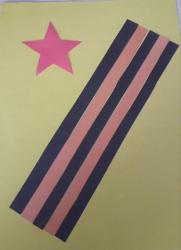 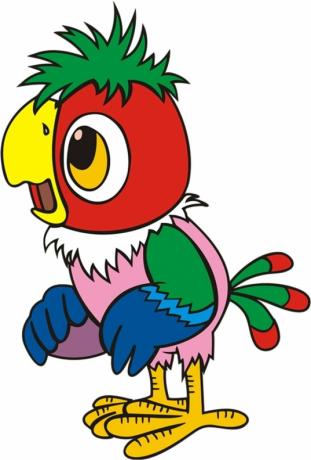 Взрослый: Ты хочешь поздравить дедушку/ бабушку/ прадедушка/ прабабушку? (да)А что нам надо для этого сделать? (сделать открытку)А из чего мы можем ее сделать? (из бумаги)Взрослый: Тогда отправляемся в нашу мастерскую.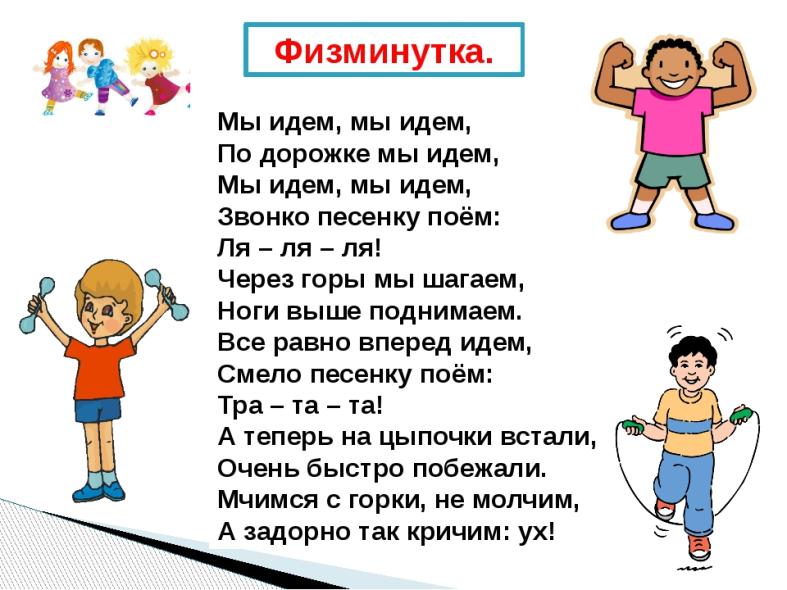 Взрослый: Назови, что лежит у нас на столе? (клей, кисть, полоски, салфетки)Взрослый: Но перед тем как преступить к работе. Нам надо разбудить наши пальчики.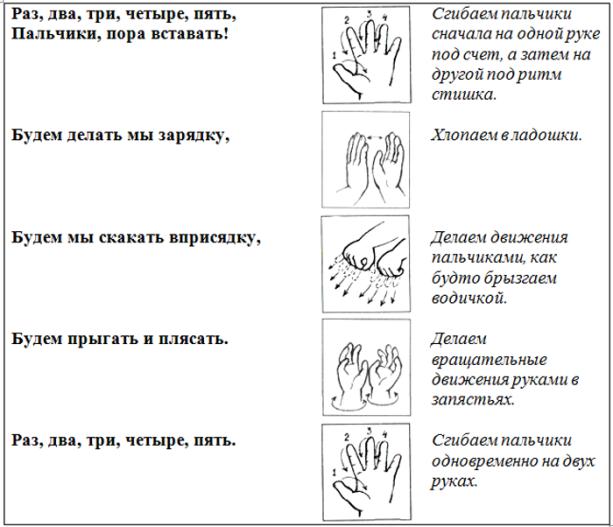 Взрослый: Давай попробуем выложить детали на картоне.Взрослый: Молодец. Давай вспомним правила работы с аппликацией.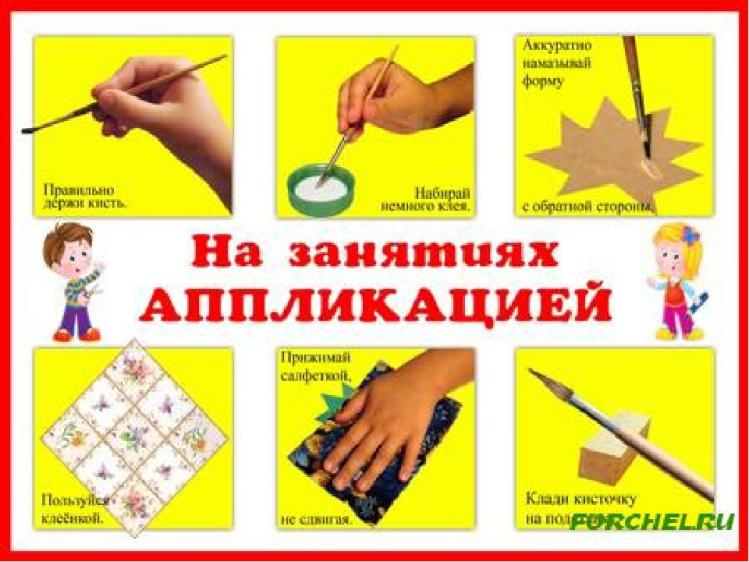 Этапы выполнения аппликации:Взять полоску черного цвета и наклеить ее по диагонали.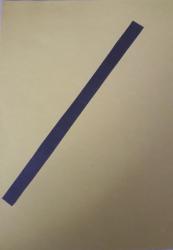 2.Взять полоску оранжевого цвета и приклеить ее рядом с черной.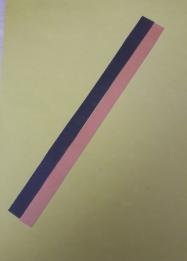 3.Продолжать приклеивать полоски, чередуя по цветам.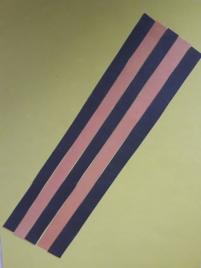 4.Приклеить звезду в левом верхнем углу.Обязательно похвалите ребенка за работу.На другой стороне можно написать стихотворение:Наталья ТомилинаДень ПобедыДень Победы 9 Мая –Праздник мира в стране и весны.В этот день мы солдат вспоминаем,Не вернувшихся в семьи с войны.В этот праздник мы чествуем дедов,Защитивших родную страну,Подарившим народам ПобедуИ вернувшим нам мир и весну!